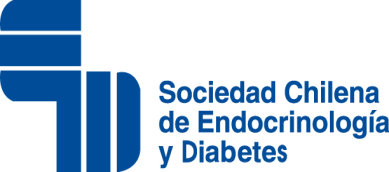 FORMULARIO SOLICITUD HORA CON BIOESTADÍSTICONota: Debe ser enviado a Secretaría SOCHED, E-mail: soched@soched.cl completando datos.Nombre: InstituciónProyectoFinanciamiento               Presencial oficinas SOCHED                                       Vía E-mail               Presencial oficinas SOCHED                                       Vía E-mailTipo Asesoría Declaro NO contar con financiamiento para análisis estadístico           Declaro NO contar con financiamiento para análisis estadístico           Declaro NO contar con financiamiento para análisis estadístico          